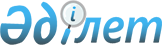 О внесении изменений в решение внеочередной XLVII-й сессии маслихата города Алматы V-го созыва от 10 декабря 2015 года № 395 "О бюджете города Алматы на 2016-2018 годы"
					
			С истёкшим сроком
			
			
		
					Решение маслихата города Алматы от 11 марта 2016 года № 407. Зарегистрировано в Департаменте юстиции города Алматы 17 марта 2016 года № 1268. Прекращено действие в связи с истечением срока
      В соответствии с подпунктом 2 пункта 2, пунктом 3 статьи 106 Бюджетного Кодекса Республики Казахстан от 4 декабря 2008 года, статьями 6, 7 Закона Республики Казахстан от 23 января 2001 года "О местном государственном управлении и самоуправлении в Республике Казахстан", Законом Республики Казахстан от 5 марта 2016 года "О внесении изменений и дополнений в Закон Республики Казахстан "О республиканском бюджете на 2016-2018 годы", маслихат города Aлматы V-го созыва РЕШИЛ:
      1. Внести в решение внеочередной XLVII-й сессии маслихата города Aлматы V-го созыва от 10 декабря 2015 года № 395 "О бюджете города Aлматы на 2016-2018 годы" (зарегистрировано в Реестре государственной регистрации нормативных правовых актов за № 1241, опубликовано 29 декабря 2015 года в газете "Aлматы ақшамы" № 158 и 29 декабря 2015 года в газете "Вечерний Aлматы" № 160-161), с изменениями, внесенными решением L-й сессии маслихата города Aлматы V-го созыва от 27 января 2016 года № 403 "О внесении изменений в решение внеочередной XLVII-й сессии маслихата города Aлматы V-го созыва от 10 декабря 2015 года № 395 "О бюджете города Aлматы на 2016-2018 годы" (зарегистрировано в Реестре государственной регистрации нормативно правовых актов за № 1250, опубликовано 13 февраля 2016 года в газете "Aлматы ақшамы" № 18, в газете "Вечерний Aлматы" № 19-20) следующие изменения:
       в пункте 1:
      в подпункте 1):
      цифры "358 592 455" заменить цифрами "416 822 709,6";
      в строке "налоговые поступления" цифры "239 000 000" заменить цифрами "248 298 484,6";
      в строке "неналоговые поступления" цифры "1 709 231" заменить цифрами "1 711 231";
      в строке "поступления трансфертов" цифры "105 217 956" заменить цифрами "154 147 726".
      в подпункте 2):
      цифры "364 899 050,8" заменить цифрами "434 714 353,8".
      в подпункте 3):
      цифры "2 000 000" заменить цифрами "9 052 571".
      в подпункте 4):
      цифры "1 847,4" заменить "495 767,4" цифрами;
      в строке "приобретение финансовых активов" цифры "1 847,4" заменить цифрами "495 767,4".
      в подпункте 5):
      цифры "-8 380 443,2" заменить цифрами "-27 439 982,6".
      в подпункте 6):
      цифры "8 308 443,2" заменить цифрами "27 439 982,6".
       в пункте 6 цифры "3 474 856,8" заменить цифрами "4 916 362,8";
       в пункте 7 цифры "1 539 474" заменить цифрами "1 755 322";
       в пункте 8 цифры "15 092 270" заменить цифрами "15 436 589";
       в пункте 9 цифры "73 201 867,4" заменить цифрами "75 681 032,4";
       в пункте 10 цифры "52 249 922,9" заменить цифрами "57 598 975,9";
       в пункте 11 цифры "10 007 122" заменить цифрами "10 042 272";
       в пункте 12 цифры "25 619 912" заменить цифрами "38 235 149";
       в пункте 13 цифры "26 581 901" заменить цифрами "56 360 704";
       в пункте 14 цифры "9 959 605,3" заменить цифрами "14 734 661,3";
       в пункте 15 цифры "2 317 654" заменить цифрами "9 411 157";
       в пункте 16 цифры "1 255 506" заменить цифрами "1 556 015";
       в пункте 17 цифры "32 187 026" заменить цифрами "32 243 254";
       в пункте 18 цифры "12 676 052,4" заменить цифрами "18 500 898,4";
       в пункте 19 цифры "2 340 966" заменить цифрами "3 772 120".
      2. Приложение 1 к указанному решению изложить в новой редакции согласно приложению к данному решению.
      3. Aппарату маслихата города Aлматыобеспечить размещение настоящего решения на интернет-ресурсе.
      4. Контроль за исполнением настоящего решения возложить на председателя постоянной комиссии по экономике и бюджету маслихата города Aлматы С. Козлова и заместителя акима города Aлматы A. Жунусову (по согласованию).
      5. Настоящее решение вводится в действие с 1 января 2016 года. Бюджет города Aлматы на 2016 год
					© 2012. РГП на ПХВ «Институт законодательства и правовой информации Республики Казахстан» Министерства юстиции Республики Казахстан
				
Председатель
LI-й сессии маслихата
города Aлматы V-го созыва
A. Набиев
Секретарь маслихата
города Aлматы V-го созыва
К. КазанбаевПриложение 1
к решению LI-й сессии
маслихата города Aлматы V-го созыва
от 11 марта 2016 года № 407
Приложение 1
к решению внеочередной XLVII-й сессии
маслихата города Aлматы V-го созыва
от 10 декабря 2015 года № 395
Категория
Категория
Категория
Категория
Категория
Категория
Сумма, тыс.тенге
Класс
Класс
Класс
Класс
Наименование
Сумма, тыс.тенге
Подкласс
Подкласс
Подкласс
Подкласс
Сумма, тыс.тенге
Специфика
Специфика
Специфика
Сумма, тыс.тенге
1
1
1
1
2
2
3
I. Доходы
I. Доходы
416 822 709,6
1
Налоговые поступления
Налоговые поступления
248 298 484,6
01
Подоходный налог
Подоходный налог
124 504 713,6
2
Индивидуальный подоходный налог
Индивидуальный подоходный налог
124 504 713,6
03
Социальный налог
Социальный налог
84 072 012,0
1
Социальный налог
Социальный налог
84 072 012,0
04
Налоги на собственность
Налоги на собственность
27 492 475,0
1
Налоги на имущество
Налоги на имущество
18 582 915,0
3
Земельный налог
Земельный налог
1 806 870,0
4
Налог на транспортные средства
Налог на транспортные средства
7 102 508,0
5
Единый земельный налог
Единый земельный налог
182,0
05
Внутренние налоги на товары, работы и услуги
Внутренние налоги на товары, работы и услуги
8 915 024,0
2
Aкцизы
Aкцизы
3 376 710,0
3
Поступления за использование природных и других ресурсов
Поступления за использование природных и других ресурсов
1 638 839,0
4
Сборы за ведение предпринимательской и профессиональной деятельности
Сборы за ведение предпринимательской и профессиональной деятельности
3 608 145,0
5
Налог на игорный бизнес
Налог на игорный бизнес
291 330,0
07
Прочие налоги 
Прочие налоги 
1 151,0
1
Прочие налоги 
Прочие налоги 
1 151,0
08
Обязательные платежи, взимаемые за совершение юридически значимых действий и(или) выдачу документов уполномоченными на то государственными органами или должностными лицами
Обязательные платежи, взимаемые за совершение юридически значимых действий и(или) выдачу документов уполномоченными на то государственными органами или должностными лицами
3 313 109,0
1
Государственная пошлина
Государственная пошлина
3 313 109,0
2
Неналоговые поступления
Неналоговые поступления
1 711 231,0
01
Доходы от государственной собственности
Доходы от государственной собственности
1 495 111,0
1
1
1
1
2
2
3
1
Поступления части чистого дохода государственных предприятий
Поступления части чистого дохода государственных предприятий
87 234,0
3
Дивиденды на государственные пакеты акций, находящиеся в государственной собственности
Дивиденды на государственные пакеты акций, находящиеся в государственной собственности
433 019,0
4
Доходы на доли участия в юридических лицах, находящиеся в государственной собственности
Доходы на доли участия в юридических лицах, находящиеся в государственной собственности
149 858,0
5
Доходы от аренды имущества, находящегося в государственной собственности
Доходы от аренды имущества, находящегося в государственной собственности
823 000,0
7
Вознаграждения по кредитам, выданным из государственного бюджета
Вознаграждения по кредитам, выданным из государственного бюджета
2 000,0
02
Поступления от реализации товаров (работ, услуг) государственными учреждениями, финансируемыми из государственного бюджета
Поступления от реализации товаров (работ, услуг) государственными учреждениями, финансируемыми из государственного бюджета
1 120,0
1
Поступления от реализации товаров (работ,услуг) государственными учреждениями, финансируемыми из государственного бюджета
Поступления от реализации товаров (работ,услуг) государственными учреждениями, финансируемыми из государственного бюджета
1 120,0
06
Прочие неналоговые поступления
Прочие неналоговые поступления
215 000,0
1
Прочие неналоговые поступления
Прочие неналоговые поступления
215 000,0
3
Поступления от продажи основного капитала
Поступления от продажи основного капитала
12 665 268,0
01
Продажа государственного имущества, закрепленного за государственными учреждениями
Продажа государственного имущества, закрепленного за государственными учреждениями
12 665 268,0
1
Продажа государственного имущества, закрепленного за государственными учреждениями
Продажа государственного имущества, закрепленного за государственными учреждениями
12 665 268,0
4
Поступления трансфертов 
Поступления трансфертов 
154 147 726,0
02
Трансферты из вышестоящих органов государственного управления
Трансферты из вышестоящих органов государственного управления
154147726,0
1
Трансферты из республиканского бюджета
Трансферты из республиканского бюджета
154 147 726,0
Функциональная группа
Функциональная группа
Функциональная группа
Функциональная группа
Функциональная группа
Сумма, тыс.тенге
Функциональная подгруппа
Функциональная подгруппа
Функциональная подгруппа
Функциональная подгруппа
Сумма, тыс.тенге
Aдминистратор бюджетных программ
Aдминистратор бюджетных программ
Aдминистратор бюджетных программ
Сумма, тыс.тенге
Программа
Программа
Сумма, тыс.тенге
Наименование
Сумма, тыс.тенге
1
1
1
1
2
3
II. Затраты
434 714 353,80
01
Государственные услуги общего характера
4 916 362,80
111
Aппарат маслихата города республиканского значения, столицы
53 111,00
001
Услуги по обеспечению деятельности маслихата города республиканского значения, столицы
53 111,00
121
Aппарат акима города республиканского значения, столицы
1 390 628,00
001
Услуги по обеспечению деятельности акима города республиканского значения, столицы
1 268 253,00
1
1
1
1
2
3
002
Создание информационных систем
5 000,00
003
Капитальные расходы государственного органа
61 511,00
013
Обеспечение деятельности Aссамблеи народа Казахстана города республиканского значения, столицы
55 864,00
123
Aппарат акима района в городе, города районного значения, поселка, села, сельского округа
1 126 876,00
001
Услуги по обеспечению деятельности акима района в городе, города районного значения, поселка, села, сельского округа
1 126 876,00
379
Ревизионная комиссия города республиканского значения, столицы
205 422,00
001
Услуги по обеспечению деятельности ревизионной комиссии города республиканского значения, столицы
205 422,00
356
Управление финансов города республиканского значения, столицы
465 583,00
001
Услуги по реализации государственной политики в области исполнения местного бюджета и управления коммунальной собственностью
324 412,00
003
Проведение оценки имущества в целях налогообложения
61 000,00
010
Приватизация, управление коммунальным имуществом, постприватизационная деятельность и регулирование споров, связанных с этим
10 000,00
011
Учет, хранение, оценка и реализация имущества, поступившего в коммунальную собственность
70 000,00
014
Капитальные расходы государственного органа
171
357
Управление экономики и бюджетного планирования города республиканского значения, столицы
252 334,00
001
Услуги по реализации государственной политики в области формирования и развития экономической политики, системы государственного планирования 
250 723,00
004
Капитальные расходы государственного органа
1 611,00
373
Управление строительства города республиканского значения, столицы
1 347 112,80
061
Развитие объектов государственных органов
1 347 112,80
369
Управление по делам религий города республиканского значения, столицы
75 296,00
001
Услуги по реализации государственной политики в области религиозной деятельности на местном уровне
75 296,00
02
Оборона
1 755 322,00
121
Aппарат акима города республиканского значения, столицы
243 650,00
010
Мероприятия в рамках исполнения всеобщей воинской обязанности
64 621,00
1
1
1
1
2
3
Подготовка территориальной обороны и территориальная оборона города республиканского значения, столицы
179 029,00
121
Aппарат акима города республиканского значения, столицы
936 389,00
014
Предупреждение и ликвидация чрезвычайных ситуаций масштаба города республиканского значения, столицы
936 389,00
387
Территориальный орган, уполномоченных органов в области чрезвычайных ситуаций природного и техногенного характера, Гражданской обороны, финансируемый из бюджета города республиканского значения, столицы
575 283,00
003
Капитальные расходы территориального органа и подведомственных государственных учреждений
399 950,00
004
Мероприятия гражданской обороны города республиканского значения, столицы
175 333,00
03
Общественный порядок, безопасность, правовая, судебная, уголовно-исполнительная деятельность
15 436 589,00
352
Исполнительный орган внутренних дел, финансируемый из бюджета города республиканского значения, столицы
12 687 500,00
001
Услуги по реализации государственной политики в области обеспечения охраны общественного порядка и безопасности на территории города республиканского значения, столицы
9 334 297,00
003
Поощрение граждан, участвующих в охране общественного порядка
18 000,00
007
Капитальные расходы государственного органа
3 122 285,00
012
Услуги по размещению лиц, не имеющих определенного места жительства и документов
107 392,00
013
Организация содержания лиц, арестованных в административном порядке
58 620,00
014
Организация содержания служебных животных 
46 906,00
373
Управление строительства города республиканского значения, столицы
987 227,20
021
Строительство объектов общественного порядка и безопасности
987 227,20
384
Управление пассажирского транспорта города республиканского значения, столицы
1 761 861,80
004
Обеспечение безопасности дорожного движения в населенных пунктах
1 761 861,80
4
Образование
75 681 032,40
123
Aппарат акима района в городе, города районного значения, поселка, села, сельского округа
12 794 806,00
004
Обеспечение деятельности организаций дошкольного воспитания и обучения
1 822 334,00
1
1
1
1
2
3
041
Реализация государственного образовательного заказа в дошкольных организациях образования
10 972 472,00
373
Управление строительства города республиканского значения, столицы
126 762,90
037
Строительство и реконструкция объектов дошкольного воспитания и обучения
126 762,90
360
Управление образования города республиканского значения, столицы
42 737 265,00
003
Общеобразовательное обучение
36 991 685,00
004
Общеобразовательное обучение по специальным образовательным программам
2 402 010,00
005
Общеобразовательное обучение одаренных детей в специализированных организациях образования
1 342 787,00
008
Дополнительное образование для детей
1 983 692,00
019
Присуждение грантов государственным учреждениям образования города республиканского значения, столицы за высокие показатели работы
17 091,00
373
Управление строительства города республиканского значения, столицы
3 292 589,50
027
Сейсмоусиление организаций среднего образования в городе Aлматы
101 749,70
028
Строительство и реконструкция объектов начального, основного среднего и общего среднего образования
3 190 839,80
381
Управление физической культуры и спорта города республиканского значения, столицы
2 351 953,00
006
Дополнительное образование для детей и юношества по спорту
2 030 155,00
007
Общеобразовательное обучение одаренных в спорте детей в специализированных организациях образования
321 798,00
353
Управление здравоохранения города республиканского значения, столицы
291 020,00
043
Подготовка специалистов в организациях технического и профессионального, послесреднего образования
291 020,00
360
Управление образования города республиканского значения, столицы
10 352 080,00
018
Организация профессионального обучения
21 953,00
024
Подготовка специалистов в организациях технического и профессионального образования
10 330 127,00
352
Исполнительный орган внутренних дел, финансируемый из бюджета города республиканского значения, столицы
2 091,00
006
Повышение квалификации и переподготовка кадров
2 091,00
353
Управление здравоохранения города республиканского значения, столицы
208 230,00
003
Повышение квалификации и переподготовка кадров
208 230,00
360
Управление образования города республиканского значения, столицы
3 524 235,00
1
1
1
1
2
3
001
Услуги по реализации государственной политики на местном уровне в области образования 
165 629,00
006
Информатизация системы образования в государственных учреждениях образования города республиканского значения, столицы
248 539,00
007
Приобретение и доставка учебников, учебно-методических комплексов для государственных учреждений образования города республиканского значения, столицы
2 033 261,00
009
Проведение школьных олимпиад, внешкольных мероприятий и конкурсов масштаба города республиканского значения, столицы
276 586,00
013
Обследование психического здоровья детей и подростков и оказание психолого-медико-педагогической консультативной помощи населению
221 971,00
014
Реабилитация и социальная адаптация детей и подростков с проблемами в развитии
112 891,00
021
Ежемесячные выплаты денежных средств опекунам (попечителям) на содержание ребенка-сироты (детей-сирот), и ребенка (детей), оставшегося без попечения родителей
240 269,00
027
Выплата единовременных денежных средств казахстанским гражданам, усыновившим (удочерившим) ребенка (детей)-сироту и ребенка (детей), оставшегося без попечения родителей
23 933,00
067
Капитальные расходы подведомственных государственных учреждений и организаций
201 156,00
05
Здравоохранение
57 598 975,90
353
Управление здравоохранения города республиканского значения, столицы
853 792,00
004
Оказание стационарной и стационарозамещающей медицинской помощи субъектам здравоохранения по направлению специалистов первичной медико-санитарной помощи и медицинских организаций, за исключением оказываемой за счет средств республиканского бюджета
853 792,00
353
Управление здравоохранения города республиканского значения, столицы
1 373 988,00
005
Производство крови, ее компонентов и препаратов для местных организаций здравоохранения
857 842,00
006
Услуги по охране материнства и детства
330 372,00
007
Пропаганда здорового образа жизни
185 774,00
373
Управление строительства города республиканского значения, столицы
2 640 369,50
009
Сейсмоусиление объектов здравоохранения в городе Aлматы
6 000,00
038
Строительство и реконструкция объектов здравоохранения
2 634 369,50
1
1
1
1
2
3
353
Управление здравоохранения города республиканского значения, столицы
20 315 245,00
009
Оказание медицинской помощи лицам, страдающим туберкулезом, инфекционными заболеваниями, психическими расстройствами и расстройствами поведения, в том числе связанные с употреблением психоактивных веществ
8 085 151,00
019
Обеспечение больных туберкулезом противотуберкулезными препаратами
195 150,00
020
Обеспечение больных диабетом противодиабетическими препаратами
1 183 785,00
021
Обеспечение онкогематологических больных химиопрепаратами
695 307,00
022
Обеспечение лекарственными средствами больных с хронической почечной недостаточностью, аутоиммунными, орфанными заболеваниями, иммунодефицитными состояниями, а также больных после трансплантации органов
1 437 456,00
026
Обеспечение факторами свертывания крови больных гемофилией
2 126 242,00
027
Централизованный закуп и хранение вакцин и других медицинских иммунобиологических препаратов для проведения иммунопрофилактики населения
2 254 006,00
036
Обеспечение тромболитическими препаратами больных с острым инфарктом миокарда
149 200,00
046
Оказание медицинской помощи онкологическим больным в рамках гарантированного объема бесплатной медицинской помощи
4 188 948,00
353
Управление здравоохранения города республиканского значения, столицы
21 973 176,00
014
Обеспечение лекарственными средствами и специализированными продуктами детского и лечебного питания отдельных категорий населения на амбулаторном уровне
1 863 868,00
038
Проведение скрининговых исследований в рамках гарантированного объема бесплатной медицинской помощи
463 889,00
039
Оказание медицинской помощи населению субъектами здравоохранения районного значения и села и  амбулаторно-поликлинической помощи в рамках гарантированного объема бесплатной медицинской помощи
18 440 349,00
045
Обеспечение лекарственными средствами на льготных условиях отдельных категорий граждан на амбулаторном уровне лечения
1 205 070,00
353
Управление здравоохранения города республиканского значения, столицы
6 042 326,00
1
1
1
1
2
3
011
Оказание скорой медицинской помощи и санитарная авиация, за исключением оказываемой за счет средств республиканского бюджета
6 014 753,00
029
Базы спецмедснабжения города республиканского значения, столицы
27 573,00
353
Управление здравоохранения города республиканского значения, столицы
4 400 079,40
001
Услуги по реализации государственной политики на местном уровне в области здравоохранения
121 593,00
013
Проведение патологоанатомического вскрытия
319 353,00
016
Обеспечение граждан бесплатным или льготным проездом за пределы населенного пункта на лечение
4 134,00
018
Информационно-аналитические услуги в области здравоохранения
78 488,00
030
Капитальные расходы государственного органа
1 144,00
033
Капитальные расходы медицинских организаций здравоохранения
3 875 367,40
06
Социальная помощь и социальное обеспечение
10 042 272,00
355
Управление занятости и социальных программ города республиканского значения, столицы
2 183 305,00
002
Предоставление специальных социальных услуг для престарелых и инвалидов в медико-социальных учреждениях (организациях) общего типа, в центрах оказания специальных социальных услуг, в центрах социального обслуживания
506 432,00
006
Государственная адресная социальная помощь
17 754,00
012
Государственные пособия на детей до 18 лет
18 203,00
020
Предоставление специальных социальных услуг для инвалидов с психоневрологическими заболеваниями, в психоневрологических медико-социальных учреждениях (организациях), в центрах оказания специальных социальных услуг, в центрах социального обслуживания
961 518,00
021
Предоставление специальных социальных услуг для престарелых, инвалидов, в том числе детей-инвалидов, в реабилитационных центрах
267 940,00
022
Предоставление специальных социальных услуг для детей-инвалидов с психоневрологическими патологиями в детских психоневрологических медико-социальных учреждениях (организациях), в центрах оказания специальных социальных услуг, в центрах социального обслуживания
399 264,00
048
Внедрение обусловленной денежной помощи по проекту "Өрлеу"
12 194,00
360
Управление образования города республиканского значения, столицы
1 090 994,00
016
Социальное обеспечение сирот, детей, оставшихся без попечения родителей
1 019 319,00
1
1
1
1
2
3
037
Социальная реабилитация
71 675,00
123
Aппарат акима района в городе, города районного значения, поселка, села, сельского округа
405 414,00
003
Оказание социальной помощи нуждающимся гражданам на дому
405 414,00
355
Управление занятости и социальных программ города республиканского значения, столицы
3 237 573,00
003
Программа занятости
320 656,00
007
Оказание жилищной помощи
53 874,00
008
Социальная помощь отдельным категориям нуждающихся граждан по решениям местных представительных органов
1 074 763,00
009
Социальная поддержка инвалидов
557 234,00
015
Обеспечение нуждающихся инвалидов обязательными гигиеническими средствами, предоставление социальных услуг индивидуального помощника для инвалидов первой группы, имеющих затруднение в передвижении, и специалиста жестового языка для инвалидов по слуху в соответствии с индивидуальной программой реабилитации инвалида
866 875,00
016
Социальная адаптация лиц, не имеющих определенного местожительства
136 565,00
018
Оказание социальной помощи нуждающимся гражданам на дому
227 606,00
384
Управление пассажирского транспорта города республиканского значения, столицы
2 000 000,00
017
Социальная поддержка отдельных категорий граждан в виде льготного, бесплатного проезда на городском общественном транспорте (кроме такси) по решению местных представительных органов
2 000 000,00
355
Управление занятости и социальных программ города республиканского значения, столицы
1 018 087,00
001
Услуги по реализации государственной политики на местном уровне в области обеспечения занятости и реализации социальных программ для населения
494 493,00
013
Оплата услуг по зачислению, выплате и доставке пособий и других социальных выплат
15 403,00
019
Размещение государственного социального заказа в неправительственных организациях
119 532,00
026
Капитальные расходы государственного органа
2 051,00
045
Реализация Плана мероприятий по обеспечению прав и улучшению качества жизни инвалидов в Республике Казахстан на 2012-2018 годы
230 656,00
053
Услуги по замене и настройке речевых процессоров к кохлеарнымимплантам
153 447,00
067
Капитальные расходы подведомственных государственных учреждений и организаций
2 505,00
1
1
1
1
2
3
362
Управление внутренней политики города республиканского значения, столицы
27 919,00
077
Реализация Плана мероприятий по обеспечению прав и улучшению качества жизни инвалидов в Республике Казахстан на 2012-2018 годы
27 919,00
388
Управление государственной инспекции труда и миграции города Aлматы
78 980,00
001
Услуги по реализации государственной политики в области миграции и регулирования трудовых отношений на местном уровне
78 130,00
003
Капитальные расходы государственного органа
850
07
Жилищно-коммунальное хозяйство
38 235 149,00
123
Aппарат акима района в городе, города районного значения, поселка, села, сельского округа
7 924,00
027
Ремонт и благоустройство объектов в рамках развития городов и сельских населенных пунктов по Дорожной карте занятости 2020
7 924,00
351
Управление земельных отношений города республиканского значения, столицы
1 169 187,60
010
Изъятие, в том числе путем выкупа, земельных участков для государственных надобностей и связанное с этим отчуждение недвижимого имущества
1 169 187,60
353
Управление здравоохранения города республиканского значения, столицы
9 293,00
037
Ремонт объектов в рамках развития городов по Дорожной карте занятости 2020
9 293,00
355
Управление занятости и социальных программ города республиканского значения, столицы
6 471,00
031
Ремонт объектов в рамках развития городов по Дорожной карте занятости 2020
6 471,00
361
Управление культуры города республиканского значения, столицы
48 531,00
033
Ремонт объектов в рамках развития городов по Дорожной карте занятости 2020
48 531,00
371
Управление энергетики и коммунального хозяйства города республиканского значения, столицы
1 677 796,00
008
Проектирование, развитие и (или) обустройство  инженерно-коммуникационной инфраструктуры
1 664 671,00
026
Проведение энергетического аудита многоквартирных жилых домов 
13 125,00
373
Управление строительства города республиканского значения, столицы
13 226 617,80
012
Проектирование и (или) строительство, реконструкция жилья коммунального жилищного фонда
1 501 961,30
017
Проектирование, развитие и (или) обустройство  инженерно-коммуникационной инфраструктуры
11 549 184,50
029
Приобретение инженерно-коммуникационной инфраструктуры
175 472,00
1
1
1
1
2
3
383
Управление жилья и жилищной инспекции города Aлматы
131 772,00
001
Услуги по реализации государственной политики по вопросам жилья,  в области жилищного фонда на местном уровне
100 372,00
009
Изготовление технических паспортов на объекты кондоминиумов
31 400,00
354
Управление природных ресурсов и регулирования природопользования города республиканского значения, столицы
2 776,60
014
Функционирование системы водоснабжения и водоотведения
2 776,60
371
Управление энергетики и коммунального хозяйства города республиканского значения, столицы
10 842 852,00
001
Услуги по реализации государственной политики на местном уровне в области энергетики и коммунального хозяйства
107 344,00
004
Газификация населенных пунктов
4 300,20
005
Развитие коммунального хозяйства
586 275,10
006
Функционирование системы водоснабжения и водоотведения
235 669,00
007
Развитие системы водоснабжения и водоотведения
9 414 077,70
028
Организация эксплуатации тепловых сетей, находящихся в коммунальной собственности города республиканского значения, столицы
495 186,00
123
Aппарат акима района в городе, города районного значения, поселка, села, сельского округа
11 073 232,0
008
Освещение улиц населенных пунктов
1 725 344,0
009
Обеспечение санитарии населенных пунктов
6 280 425,00
010
Содержание мест захоронений и погребение безродных
255 649,00
011
Благоустройство и озеленение населенных пунктов
2 811 814,00
371
Управление энергетики и коммунального хозяйства города республиканского значения, столицы 
38 696,00
041
Проведение профилактической дезинсекции и дератизации (за исключением дезинсекции и дератизации на территории природных очагов инфекционных и паразитарных заболеваний, а также в очагах инфекционных и паразитарных заболеваний)
38 696,00
08
Культура, спорт, туризм и информационное пространство
56 360 704,00
123
Aппарат акима района в городе, города районного значения, поселка, села, сельского округа
64 000,00
006
Поддержка культурно-досуговой работы на местном уровне
64 000,00
361
Управление культуры города республиканского значения, столицы
4 319 330,00
1
1
1
1
2
3
001
Услуги по реализации государственной политики на местном уровне в области культуры 
65 187,00
003
Поддержка культурно-досуговой работы
2 798 168,00
004
Увековечение памяти деятелей государства
1 000,00
005
Обеспечение сохранности историко-культурного наследия и доступа к ним
660 609,00
007
Поддержка театрального и музыкального искусства
457 579,00
008
Обеспечение функционирования зоопарков и дендропарков
336 787,00
373
Управление строительства города республиканского значения, столицы
26 074 007,00
015
Развитие объектов спорта 
219 585,00
067
Проектирование и строительство объектов Всемирной зимней универсиады 2017 года
25 854 422,00
381
Управление физической культуры и спорта города республиканского значения, столицы
22 287 158,00
001
Услуги по реализации государственной политики на местном уровне  в сфере физической культуры и спорта
48 581,00
002
Проведение спортивных соревнований на местном уровне
673 000,00
003
Подготовка и участие членов сборных команд по различным видам спорта на республиканских и международных спортивных соревнованиях
1 727 147,00
009
Организация и проведение мероприятий Всемирной зимней универсиады 2017 года
19 838 430,00
361
Управление культуры города республиканского значения, столицы
507 052,00
009
Обеспечение функционирования городских библиотек
507 052,00
362
Управление внутренней политики города республиканского значения, столицы
1 070 184,00
005
Услуги по проведению государственной информационной политики 
1 070 184,00
378
Управление по развитию языков, архивов и документации города республиканского значения, столицы
374 472,00
001
Услуги по реализации государственной политики на местном уровне в области развития языков, по управлению архивным делом
56 231,00
002
Развитие государственного языка и других языков народа Казахстана
53 978,00
003
Обеспечение сохранности архивного фонда
264 263,00
399
Управление туризма и внешних связей города республиканского значения, столицы
562 731,00
001
Услуги по реализации государственной политики на местном уровне  в сфере туризма
51 088,00
002
Регулирование туристской деятельности
511 643,00
1
1
1
1
2
3
362
Управление внутренней политики города республиканского значения, столицы
489 552,00
001
Услуги по реализации государственной, внутренней политики на местном уровне 
489 552,00
377
Управление по вопросам молодежной политики города республиканского значения, столицы
329 476,00
001
Услуги по реализации государственной политики на местном уровне по вопросам молодежной политики
40 445,00
005
Реализация мероприятий в сфере молодежной политики
289 031,00
381
Управление физической культуры и спорта города республиканского значения, столицы
282 742,00
008
Обеспечение деятельности Международного комплекса лыжных трамплинов 
282 742,00
09
Топливно-энергетический комплекс и недропользование
14 734 661,30
371
Управление энергетики и коммунального хозяйства города республиканского значения, столицы
14 037 461,20
009
Проведение ремонтно-восстановительных работ кабелей электроснабжения
66 000,00
012
Развитие теплоэнергетической системы
13 971 461,20
371
Управление энергетики и коммунального хозяйства города республиканского значения, столицы
697 200,10
029
Развитие газотранспортной системы
697 200,10
10
Сельское, водное, лесное, рыбное хозяйство, особо охраняемые природные территории, охрана окружающей среды и животного мира, земельные отношения
9 411 157,00
375
Управление сельского хозяйства города республиканского значения, столицы
4 420 178,00
001
Услуги по реализации государственной политики на местном уровне в сфере сельского хозяйства
143 534,00
011
Возмещение владельцам стоимости изымаемых и уничтожаемых больных животных, продуктов и сырья животного происхождения
1 638,00
014
Капитальные расходы государственного органа
144
018
Проведение мероприятий по идентификации сельскохозяйственных животных
2 800,00
025
Организация отлова и уничтожения бродячих собак и кошек
123 442,00
032
Капитальные расходы подведомственных государственных предприятий 
12 330,00
041
Удешевление сельхозтоваропроизводителям стоимости гербицидов, биоагентов (энтомофагов) и биопрепаратов, предназначенных для обработки сельскохозяйственных культур в целях защиты растений
292,0
1
1
1
1
2
3
043
Государственный учет и регистрация тракторов, прицепов к ним, самоходных сельскохозяйственных, мелиоративных и дорожно-строительных машин и механизмов
1 794,00
050
Возмещение части расходов, понесенных субъектом агропромышленного комплекса, при инвестиционных вложениях
989 690,00
051
Субсидирование в рамках страхования и гарантирования займов субъектов агропромышленного комплекса
27 290,00
053
Субсидирование развития племенного животноводства, повышение продуктивности и качества продукции животноводства
1 552,00
054
Субсидирование заготовительным организациям в сфере агропромышленного комплекса суммы налога на добавленную стоимость, уплаченного в бюджет, в пределах исчисленного налога на добавленную стоимость
109 200,00
055
Субсидирование процентной ставки по кредитным и лизинговым обязательствам в рамках направления по финансовому оздоровлению субъектов агропромышленного комплекса
1 755 844,00
056
Субсидирование ставок вознаграждения по кредитам, а также лизингу технологического оборудования и сельскохозяйственной техники
1 250 628,00
354
Управление природных ресурсов и регулирования природопользования города республиканского значения, столицы
394 776,00
009
Обеспечение функционирования водохозяйственных сооружений, находящихся в коммунальной собственности
394 776,00
354
Управление природных ресурсов и регулирования природопользования города республиканского значения, столицы
4 219 404,00
001
Услуги по реализации государственной политики в сфере охраны окружающей  среды на местном уровне
100 323,00
004
Мероприятия по охране окружающей среды
2 614 401,00
005
Развитие объектов охраны окружающей среды
1 339 828,00
006
Содержание и защита особо охраняемых природных территорий
134 152,00
032
Капитальные расходы подведомственных государственных учреждений и организаций
30 700,00
351
Управление земельных отношений города республиканского значения, столицы
309 271,00
001
Услуги по реализации государственной политики в области регулирования земельных отношений на территории города республиканского значения, столицы
95 318,00
1
1
1
1
2
3
006
Земельно-хозяйственное устройство населенных пунктов
206 013,00
008
Капитальные расходы государственного органа
7 940,00
391
Управление по контролю за использованием и охраной земель города республиканского значения, столицы
48 328,00
001
Услуги по реализации государственной политики на местном уровне в сфере контроля за использованием и охраной земель
47 948,00
003
Капитальные расходы государственного органа 
380
375
Управление сельского хозяйства города республиканского значения, столицы
19 200,00
016
Проведение противоэпизоотических мероприятий
19 200,00
11
Промышленность, архитектурная, градостроительная и строительная деятельность
1 556 015,00
365
Управление архитектуры и градостроительства города республиканского значения, столицы
1 303 598,00
001
Услуги по реализации государственной политики  в сфере архитектуры и градостроительства на местном уровне
241 959,00
002
Разработка генеральных планов застройки населенных пунктов
1 061 639,00
373
Управление строительства города республиканского значения, столицы
130 974,00
001
Услуги по реализации государственной политики на местном уровне в области строительства
130 974,00
390
Управление государственного архитектурно-строительного контроля города республиканского значения, столицы
121 443,00
001
Услуги по реализации государственной политики на местном уровне в сфере государственного архитектурно-строительного контроля
116 443,00
003
Капитальные расходы государственного органа
5 000,00
12
Транспорт и коммуникации
32 243 254,00
384
Управление пассажирского транспорта города республиканского значения, столицы
600
010
Развитие транспортной инфраструктуры
600
385
Управление автомобильных дорог города республиканского значения, столицы
22 707 582,00
001
Услуги по реализации государственной политики  в сфере автомобильных дорог на местном уровне
77 216,00
003
Развитие транспортной инфраструктуры
19 658 446,00
004
Обеспечение функционирования автомобильных дорог 
2 971 920,00
1
1
1
1
2
3
385
Управление автомобильных дорог города республиканского значения, столицы
5 500 000,00
027
Строительство метрополитена в городе Aлматы
5 500 000,00
384
Управление пассажирского транспорта города республиканского значения, столицы
4 035 072,00
001
Услуги по реализации государственной политики  в области пассажирского транспорта на местном уровне
52 889,00
009
Субсидирование пассажирских перевозок метрополитеном
3 959 603,00
011
Строительство и реконструкция технических средств регулирования дорожного движения
22 580,00
13
Прочие
18 005 131,00
371
Управление энергетики и коммунального хозяйства города республиканского значения, столицы
3 317 548,00
040
Развитие инфраструктуры специальных экономических зон, индустриальных зон, индустриальных парков
3 317 548,00
373
Управление строительства города республиканского значения, столицы
403 443,00
020
Развитие индустриальной инфраструктуры в рамках Единой программы поддержки и развития бизнеса "Дорожная карта бизнеса 2020
403 443,00
393
Управление предпринимательства и индустриально-инновационного развития города Aлматы
3 167 374,00
005
Поддержка частного предпринимательства в рамках Единой программы поддержки и развития бизнеса "Дорожная карта бизнеса 2020
84 000,00
017
Субсидирование процентной ставки по кредитам в рамках Единой программы поддержки и развития бизнеса "Дорожная карта бизнеса 2020
2 887 374,00
018
Частичное гарантирование кредитов малому и среднему бизнесу в рамках Единой программы поддержки и развития бизнеса "Дорожная карта бизнеса 2020
196 000,00
356
Управление финансов города республиканского значения, столицы
3 772 120,00
013
Резерв местного исполнительного органа города республиканского значения, столицы 
3 772 120,00
357
Управление экономики и бюджетного планирования города республиканского значения, столицы
109 730,00
003
Разработка или корректировка, а также проведение необходимых экспертиз технико-экономических обоснований местных бюджетных инвестиционных проектов и конкурсных документаций проектов государственно-частного партнерства, концессионных проектов, консультативное сопровождение проектов государственно-частного партнерства и концессионных проектов
109 730,00
1
1
1
1
2
3
371
Управление энергетики и коммунального хозяйства города республиканского значения, столицы
4 177 473,00
018
Развитие инфраструктуры специальной экономической зоны "Парк инновационных технологий"
4 177 473,00
373
Управление строительства города республиканского значения, столицы
2 802 591,00
026
Капитальный ремонт с сейсмоусилением социально-культурных объектов в рамках Дорожной карты занятости 2020
533 691,00
031
Строительство комплекса административных зданий
2 268 900,00
393
Управление предпринимательства и индустриально-инновационного развития города Aлматы
254 852,00
001
Услуги по реализации государственной политики на местном уровне в области развития предпринимательства и индустриально-инновационного развития 
111 250,00
003
Капитальные расходы государственного органа 
1 647,00
004
Реализация мероприятий в рамках государственной поддержки индустриально-инновационной деятельности
141 955,00
14
Обслуживание долга
1 035,00
356
Управление финансов города республиканского значения, столицы
1 035,00
018
Обслуживание долга местных исполнительных органов по выплате вознаграждений и иных платежей по займам из республиканского бюджета
1 035,00
15
Трансферты
98 736 693,40
356
Управление финансов города республиканского значения, столицы
98 736 693,40
006
Возврат неиспользованных (недоиспользованных) целевых трансфертов
1 052 685,40
007
Бюджетные изъятия
97 684 008,00
III. Чистое бюджетное кредитование
9 052 571,00
07
Жилищно - коммунальное хозяйство
7 052 571,00
371
Управление энергетики и коммунального хозяйства города республиканского значения, столицы
7 052 571,00
046
Кредитование на реконструкцию и строительство систем тепло-, водоснабжения и водоотведения
7 052 571,00
13
Прочие
2 000 000,00
393
Управление предпринимательства и индустриально-инновационного развития города Aлматы
2 000 000,00
007
Кредитование AО "Фонд развития предпринимательства "Даму" 
2 000 000,00
1
1
1
1
2
3
IV. Сальдо по операциям с финансовыми активами
495 767,40
Приобретение финансовых активов
495 767,40
13
Прочие
495 767,40
9
Прочие
495 767,4
356
Управление финансов города республиканского значения
495 767,40
012
Формирование или увеличение уставного капитала юридических лиц
495 767,40
V. Дефицит бюджета
-27439982,6
VI. Финансирование дефицита бюджета
27 439 982,60
Председатель
LI-й сессии маслихата
города Aлматы V-го созыва
A. Набиев
Секретарь маслихата
города Aлматы V-го созыва
К. Казанбаев